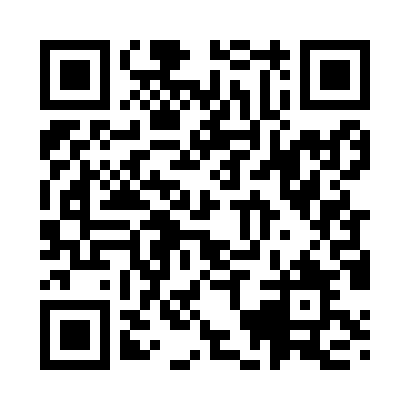 Prayer times for Swan Hill, AustraliaSat 1 Jun 2024 - Sun 30 Jun 2024High Latitude Method: NonePrayer Calculation Method: Muslim World LeagueAsar Calculation Method: ShafiPrayer times provided by https://www.salahtimes.comDateDayFajrSunriseDhuhrAsrMaghribIsha1Sat5:567:2612:243:035:216:462Sun5:567:2612:243:035:216:463Mon5:577:2712:243:025:216:464Tue5:577:2812:243:025:216:465Wed5:587:2812:243:025:206:466Thu5:587:2912:253:025:206:467Fri5:597:2912:253:025:206:468Sat5:597:3012:253:025:206:469Sun5:597:3012:253:025:206:4510Mon6:007:3112:253:025:206:4511Tue6:007:3112:253:025:206:4612Wed6:017:3212:263:025:206:4613Thu6:017:3212:263:025:206:4614Fri6:017:3212:263:025:206:4615Sat6:027:3312:263:025:206:4616Sun6:027:3312:273:025:206:4617Mon6:027:3312:273:025:206:4618Tue6:037:3412:273:025:206:4619Wed6:037:3412:273:035:206:4620Thu6:037:3412:273:035:216:4721Fri6:037:3512:283:035:216:4722Sat6:047:3512:283:035:216:4723Sun6:047:3512:283:035:216:4724Mon6:047:3512:283:045:226:4825Tue6:047:3512:293:045:226:4826Wed6:047:3512:293:045:226:4827Thu6:047:3512:293:055:236:4828Fri6:047:3512:293:055:236:4929Sat6:047:3512:293:055:236:4930Sun6:057:3512:303:065:246:50